Role Description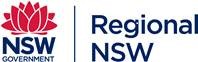 Principal Legal Officer Agency OverviewThe Department of Regional NSW is the central NSW agency for regional issues. We are responsible for building resilient regional economies and communities, strengthening primary industries, managing the use of regional land, overseeing the state’s mineral and mining resources and ensuring government investment in regional NSW is fair and delivers positive outcomes for local communities and businesses.Primary purpose of the roleThe Principal Legal Officer provides leadership, legal services and advice in one or more of the following areas: legislation and advice: administrative law, statutory interpretation, legislative development and reformcommercial lawlitigation. Key accountabilitiesProvide specialist, high level, timely and client focused legal advice to Ministers, the Secretary, senior executives and staff of the Department to support critical decision making, including proactive advice about risks and potential business improvements. Advise and run own matters, including major projects, establish and maintain enduring working relationships and drive timely and robust outcomes in line with Government objectives and timeframes. Advise on and draft, review and finalise documents relating to a range of legal matters which could include: instruments, contracts and agreements, briefing notes, delegations, statutory appointments, and orders to enable the Department to effectively carry out its functions. Undertake research and analysis, provide options, make recommendations on complex matters and develop solutions to support decision making and achieve positive Department outcomes. Conduct information, training and briefing sessions, and develop training materials for clients and staff to transfer specialist knowledge, expertise and skills and contribute to the work of the Department.Under the guidance of the Director, assist in the management of team workload and responsibilities (including supervising more junior lawyers) to achieve outcomes and meet deadlines.Key challengesProvide expert advisory services with a high degree of autonomy and at a senior level, to effectively manage legal risks in relation to high volume complex and sensitive matters consistent with legislation, policy considerations and current good practice. Manage competing priorities and assist in the management of team workload, in an environment with challenging workloads, tight timeframes and competing demands.Maintain up to date knowledge of multiple types of legal matters impacting on the work of the Department to quickly understand matters and provide timely responses, services and advice consistent with applicable legislation, policies and procedures.Key relationshipsRole dimensionsDecision makingThe Principal Legal Officer operates with a high level of autonomy and exercises professional judgement on diverse legal issues, and is accountable for the accuracy, integrity and quality of the content of advice provided. The Principal Legal Officer will:independently plan and set priorities for work to be completed, taking into account organisational requirements and external deadlinesfinalise legal advice for issuing to clients at the discretion of the Director support the Director with supervision and mentoring of other staff make decisions and form legal views to ensure legal solutions are fit for purposecomplete all legal projects and provide advice within the required timeframes, legislative framework, and in accordance with applicable Departmental policies and legal professional standards. Reporting lineThe Principal Legal Officer reports to the relevant Director.Direct reportsTeam dependent (some Principal Legal Officers may be allocated direct reports). Note: Senior Legal Officers, Legal Officers and Paralegals may report to the Principal Legal Officer on specific projects (regardless of formal reporting lines).Budget/ExpenditureNilKey knowledge and experienceDemonstrated experience in one or more of the following areas: administrative law, statutory interpretation, legislative development and reform;  commercial law;litigation. Excellent oral and written communication skills, analytical and problem-solving skills. Proven ability to work at a senior level and manage challenging workloads and competing deadlines. Minimum of 6 years post-admission legal experience. Essential requirementsEligible to hold a current practising certificate in NSW. Capabilities for the roleThe NSW public sector capability framework describes the capabilities (knowledge, skills and abilities) needed to perform a role. There are four main groups of capabilities: personal attributes, relationships, results and business enablers, with a fifth people management group of capabilities for roles with managerial responsibilities. These groups, combined with capabilities drawn from occupation-specific capability sets where relevant, work together to provide an understanding of the capabilities needed for the role.The capabilities are separated into focus capabilities and complementary capabilitiesFocus capabilities	Focus capabilities are the capabilities considered the most important for effective performance of the role. These capabilities will be assessed at recruitment. The focus capabilities for this role are shown below with a brief explanation of what each capability covers and the indicators describing the types of behaviours expected at each level.Focus capabilitiesOccupational Specific Focus CapabilitiesComplementary capabilitiesComplementary capabilities are also identified from the Capability Framework and relevant occupation-specific capability sets. They are important to identifying performance required for the role and development opportunities. Note: capabilities listed as ‘not essential’ for this role are not relevant for recruitment purposes however may be relevant for future career development.Occupational Specific Complimentary CapabilitiesClusterRegional NSWAgencyDepartment of Regional NSWDivision/Branch/UnitCorporate| Legal and GovernanceLocationNSWClassification/Grade/BandLegal Officer Grade 6Job FamilyAdapted/Legal and Parliamentary/DeliverANZSCO Code271299PCAT Code1118192Date of ApprovalMay 2020 updated August 2021; December 2022Agency Websitewww.drnsw.nsw.gov.auWhoWhoWhoWhyInternalInternalInternalGeneral CounselGeneral CounselGeneral CounselResponsible for providing advice and guidance to ensure delivery of high quality legal services that meets client priorities and needs.DirectorDirectorDirectorProvides expert legal advice and guidance to the team to ensure consistent, high quality legal adviceManages the team and discusses and resolves issues to ensure high levels of performance and development in the teamResponsible for knowledge and information sharing to the team and from the team back out to other parts of the DepartmentIs the lead contact for clients in terms of priorities and service deliveryTeam membersTeam membersTeam membersShare specialist knowledge, expertise and informationMentor and provide support to achieve team outcomesConduct training and briefing sessionsCollaborate to implement ideas and innovative approachesGuide and coach Senior Legal Officers, Legal Officers and Paralegals  assigned for specific matters/projectsLegal and Governance branch Legal and Governance branch Legal and Governance branch Share knowledge, expertise and informationCollaborate on matters and implement ideas and innovative approaches to improve service deliveryProvide mutual support and participate as part of Legal & Governance Branch projects and initiatives.Stakeholders and clientsStakeholders and clientsStakeholders and clientsProvide legal advice and develop and maintain effective working relationships to align the team’s resources to corporate priorities, offer innovative legal solutions and identify key legal risks and business improvements.Liaise to ensure broad understanding of legal aspects and issues impacting current initiatives.Inform of status of, and to resolve identified legal matters.Share expertise and information, and provide professional legal and procedural advice.Liaise to obtain responses to questions and requests for advice.Assist with training and briefing sessions and training support material.ExternalOther NSW Government agencies, Commonwealth and local government agencies, members of the community and key stakeholder groupsDevelop effective working relationshipsAssist internal clients with engagement activities, legislative process consultations or negotiations.Provide advice regarding practice and legal procedure.Keep up to date with developments in key areas and provide input to developments where appropriate.Develop effective working relationshipsAssist internal clients with engagement activities, legislative process consultations or negotiations.Provide advice regarding practice and legal procedure.Keep up to date with developments in key areas and provide input to developments where appropriate.Capability group/setsCapability nameBehavioural indicatorsLevel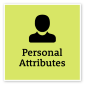 Act with IntegrityBe ethical and professional, and uphold and promote the public sector valuesModel the highest standards of ethical and professional behaviour and reinforce their useRepresent the organisation in an honest, ethical and professional way and set an example for others to followPromote a culture of integrity and professionalism within the organisation and in dealings external to governmentMonitor ethical practices, standards and systems and reinforce their useAct promptly on reported breaches of legislation, policies and guidelinesAdvanced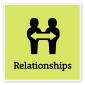 Communicate EffectivelyCommunicate clearly, actively listen to others, and respond with understanding and respectPresent with credibility, engage diverse audiences and test levels of understandingTranslate technical and complex information clearly and concisely for diverse audiencesCreate opportunities for others to contribute to discussion and debateContribute to and promote information sharing across the organisationManage complex communications that involve understanding and responding to multiple and divergent viewpointsExplore creative ways to engage diverse audiences and communicate informationAdjust style and approach to optimise outcomesWrite fluently and persuasively in plain English and in a range of styles and formatsAdvancedCommit to Customer ServiceProvide customer-focused services in line with public sector and organisational objectivesTake responsibility for delivering high-quality customer-focused servicesDesign processes and policies based on the customer’s point of view and needsUnderstand and measure what is important to customersUse data and information to monitor and improve customer service deliveryFind opportunities to cooperate with internal and external stakeholders to improve outcomes for customersMaintain relationships with key customers in area of expertiseConnect and collaborate with relevant customers within the communityAdeptWork CollaborativelyCollaborate with others and value their contributionEncourage a culture that recognises the value of collaborationBuild cooperation and overcome barriers to information sharing and communication across teams and unitsShare lessons learned across teams and unitsIdentify opportunities to leverage the strengths of others to solve issues and develop better processes and approaches to workActively use collaboration tools, including digital technologies, to engage diverse audiences in solving problems and improving servicesAdeptInfluence and NegotiateGain consensus and commitment from others, and resolve issues and conflictsNegotiate from an informed and credible positionLead and facilitate productive discussions with staff and stakeholdersEncourage others to talk, share and debate ideas to achieve a consensusRecognise diverse perspectives and the need for compromise in negotiating mutually agreed outcomesInfluence others with a fair and considered approach and sound argumentsShow sensitivity and understanding in resolving conflicts and differencesManage challenging relationships with internal and external stakeholdersAnticipate and minimise conflictAdept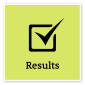 Deliver ResultsAchieve results through the efficient use of resources and a commitment to quality outcomesUse own and others’ expertise to achieve outcomes, and take responsibility for delivering intended outcomesMake sure staff understand expected goals and acknowledge staff success in achieving theseIdentify resource needs and ensure goals are achieved within set budgets and deadlinesUse business data to evaluate outcomes and inform continuous improvementIdentify priorities that need to change and ensure the allocation of resources meets new business needsEnsure that the financial implications of changed priorities are explicit and budgeted forAdeptThink and Solve ProblemsThink, analyse and consider the broader context to develop practical solutionsUndertake objective, critical analysis to draw accurate conclusions that recognise and manage contextual issuesWork through issues, weigh up alternatives and identify the most effective solutions in collaboration with othersTake account of the wider business context when considering options to resolve issuesExplore a range of possibilities and creative alternatives to contribute to system, process and business improvementsImplement systems and processes that are underpinned by high-quality research and analysisLook for opportunities to design innovative solutions to meet user needs and service demandsEvaluate the performance and effectiveness of services, policies and programs against clear criteriaAdvancedDemonstrate AccountabilityBe proactive and responsible for own actions, and adhere to legislation, policy and guidelinesAssess work outcomes and identify and share learnings to inform future actionsEnsure that own actions and those of others are focused on achieving organisational outcomesExercise delegations responsiblyUnderstand and apply high standards of financial probity with public monies and other resourcesIdentify and implement safe work practices, taking a systematic risk management approach to ensure own and others’ health and safetyConduct and report on quality control auditsIdentify risks to successfully achieving goals, and take appropriate steps to mitigate those risksAdept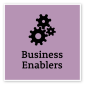 Project ManagementUnderstand and apply effective planning, coordination and control methodsPerform basic research and analysis to inform and support the achievement of project deliverablesContribute to developing project documentation and resource estimatesContribute to reviews of progress, outcomes and future improvementsIdentify and escalate possible variances from project plansIntermediateCapability group/setsCapability nameBehavioural indicatorsLevel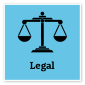 Legal AdviceProvide quality independent legal advice and explanation of legal issuesIndependently identify the client, scope, purpose and form of legal advice required in complex, urgent or sensitive matters.Clarify and refine instructions where appropriate and assist others to do so.Deal independently with vulnerable clients, including where capacity may be in issue or where ethical or cross-cultural issues arise.Independently analyse and apply relevant law to complex facts, incorporating policy, probity and operational considerations, and creatively formulating options.Independently identify and advise upon emerging legal risks and their strategic, commercial and policy implications.Provide guidance to others on selection of external legal services providers and approves briefing of external legal services providers.Conduct quality assurance of external legal advice provided and provide feedback to external legal providers.Provide professional supervision to other legal roles in preparing legal advice to assure the quality of the advice provided.Level 3Capability group/setsCapability nameDescriptionLevelDisplay Resilience and CourageBe open and honest, prepared to express your views, and willing to accept and commit to changeAdeptManage SelfShow drive and motivation, an ability to self-reflect and a commitment to learningAdeptValue Diversity and InclusionDemonstrate inclusive behaviour and show respect for diverse backgrounds, experiences and perspectivesIntermediatePlan and PrioritisePlan to achieve priority outcomes and respond flexibly to changing circumstancesIntermediateFinanceUnderstand and apply financial processes to achieve value for money and minimise financial riskIntermediateTechnologyUnderstand and use available technologies to maximise efficiencies and effectivenessIntermediateProcurement and Contract ManagementUnderstand and apply procurement processes to ensure effective purchasing and contract performanceIntermediateCapability group/setsCapability nameDescriptionLevelLegal ResearchUndertake legal researchLevel 3Legal draftingPrepare legal documents to achieve client outcomesLevel 3Statutory InterpretationInterpret legislation, subordinate legislation and instruments in accordance with legislation and accepted legal principlesLevel 3